Last Updated 13th Nov 2020 - 17:21© Network Ten Pty Limited ABN 91 052 515 250Last Updated 13th Nov 2020 - 17:21© Network Ten Pty Limited ABN 91 052 515 250Last Updated 13th Nov 2020 - 17:21© Network Ten Pty Limited ABN 91 052 515 250Last Updated 13th Nov 2020 - 17:21© Network Ten Pty Limited ABN 91 052 515 250Last Updated 13th Nov 2020 - 17:21© Network Ten Pty Limited ABN 91 052 515 250Last Updated 13th Nov 2020 - 17:21© Network Ten Pty Limited ABN 91 052 515 250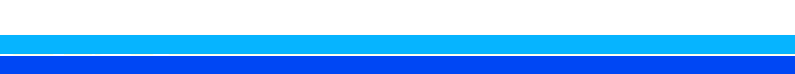 Last Updated 13th Nov 2020 - 17:21© Network Ten Pty Limited ABN 91 052 515 250Last Updated 13th Nov 2020 - 17:21© Network Ten Pty Limited ABN 91 052 515 250Last Updated 13th Nov 2020 - 17:21© Network Ten Pty Limited ABN 91 052 515 250Last Updated 13th Nov 2020 - 17:21© Network Ten Pty Limited ABN 91 052 515 250Last Updated 13th Nov 2020 - 17:21© Network Ten Pty Limited ABN 91 052 515 250Last Updated 13th Nov 2020 - 17:21© Network Ten Pty Limited ABN 91 052 515 250Last Updated 13th Nov 2020 - 17:21© Network Ten Pty Limited ABN 91 052 515 250Last Updated 13th Nov 2020 - 17:21© Network Ten Pty Limited ABN 91 052 515 250Last Updated 13th Nov 2020 - 17:21© Network Ten Pty Limited ABN 91 052 515 250Last Updated 13th Nov 2020 - 17:21© Network Ten Pty Limited ABN 91 052 515 250Last Updated 13th Nov 2020 - 17:21© Network Ten Pty Limited ABN 91 052 515 250Last Updated 13th Nov 2020 - 17:21© Network Ten Pty Limited ABN 91 052 515 250Last Updated 13th Nov 2020 - 17:21© Network Ten Pty Limited ABN 91 052 515 250Last Updated 13th Nov 2020 - 17:21© Network Ten Pty Limited ABN 91 052 515 250Last Updated 13th Nov 2020 - 17:21© Network Ten Pty Limited ABN 91 052 515 250Last Updated 13th Nov 2020 - 17:21© Network Ten Pty Limited ABN 91 052 515 250Last Updated 13th Nov 2020 - 17:21© Network Ten Pty Limited ABN 91 052 515 250Last Updated 13th Nov 2020 - 17:21© Network Ten Pty Limited ABN 91 052 515 250Last Updated 13th Nov 2020 - 17:21© Network Ten Pty Limited ABN 91 052 515 250Last Updated 13th Nov 2020 - 17:21© Network Ten Pty Limited ABN 91 052 515 250Last Updated 13th Nov 2020 - 17:21© Network Ten Pty Limited ABN 91 052 515 250